О выделении специальных мест для размещения печатных предвыборных агитационных материалов по проведению выборов  Президента Российской Федерации, назначенных на 18 марта 2018 года	В соответствии с пунктом 7 статьи 55 Федерального закона от 10 января  2003 года № 19 – ФЗ «О выборах президента Российской Федерации», руководствуясь пунктом 11 статьи 30  Устава  муниципального образования «Зимовниковское сельское поселение»,                                             ПОСТАНОВЛЯЮ:      1.Утвердить специальные места для размещения печатных  предвыборных агитационных материалов по проведению выборов  Президента Российской Федерации, назначенных на 18 марта 2018 года на территории Зимовниковского сельского поселения:1. Администрация Зимовниковского сельского  поселения – п. Зимовники, ул. Ленина, 99, уличный информационный стенд;2. МУК СКЦ «Сокол» - п. Зимовники, ул. Ленина, 116, стеклянный     витраж входа в здание, слева; 3. МУ «ФСК Игра» - п. Зимовники, ул. Круглякова,120 «Б», уличный   информационный стенд.Глава Администрации Зимовниковскогосельского поселения                                                       Д.П. Дубовпостановление вносит:ведущий специалист Мендель Г.С.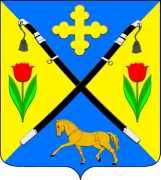 РОСТОВСКАЯ ОБЛАСТЬЗИМОВНИКОВСКИЙ РАЙОНАДМИНИСТРАЦИЯЗИМОВНИКОВСКОГО   СЕЛЬСКОГО ПОСЕЛЕНИЯ                                 ПОСТАНОВЛЕНИЕ              09.02.2018                                    № 45                            п. Зимовники